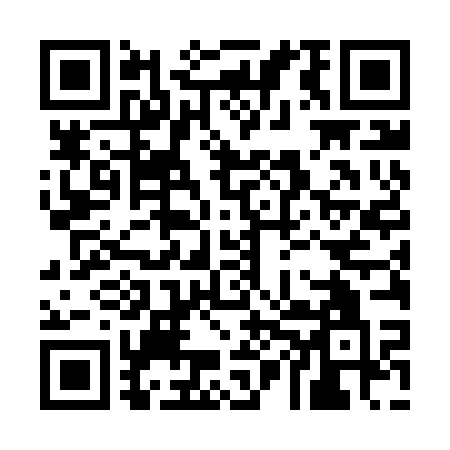 Ramadan times for Erneuville, BelgiumMon 11 Mar 2024 - Wed 10 Apr 2024High Latitude Method: Angle Based RulePrayer Calculation Method: Muslim World LeagueAsar Calculation Method: ShafiPrayer times provided by https://www.salahtimes.comDateDayFajrSuhurSunriseDhuhrAsrIftarMaghribIsha11Mon5:115:116:5912:483:566:376:378:1912Tue5:095:096:5712:473:576:396:398:2113Wed5:075:076:5512:473:586:406:408:2214Thu5:045:046:5312:473:596:426:428:2415Fri5:025:026:5112:474:006:436:438:2616Sat5:005:006:4912:464:016:456:458:2817Sun4:574:576:4612:464:026:476:478:2918Mon4:554:556:4412:464:036:486:488:3119Tue4:524:526:4212:454:046:506:508:3320Wed4:504:506:4012:454:056:516:518:3521Thu4:474:476:3812:454:066:536:538:3722Fri4:454:456:3512:454:066:556:558:3923Sat4:424:426:3312:444:076:566:568:4024Sun4:404:406:3112:444:086:586:588:4225Mon4:374:376:2912:444:096:596:598:4426Tue4:354:356:2712:434:107:017:018:4627Wed4:324:326:2412:434:117:037:038:4828Thu4:304:306:2212:434:127:047:048:5029Fri4:274:276:2012:424:137:067:068:5230Sat4:244:246:1812:424:147:077:078:5431Sun5:225:227:161:425:148:098:099:561Mon5:195:197:141:425:158:108:109:582Tue5:165:167:111:415:168:128:1210:003Wed5:145:147:091:415:178:148:1410:024Thu5:115:117:071:415:188:158:1510:045Fri5:085:087:051:405:188:178:1710:066Sat5:065:067:031:405:198:188:1810:087Sun5:035:037:011:405:208:208:2010:108Mon5:005:006:591:405:218:218:2110:129Tue4:574:576:561:395:228:238:2310:1510Wed4:554:556:541:395:228:258:2510:17